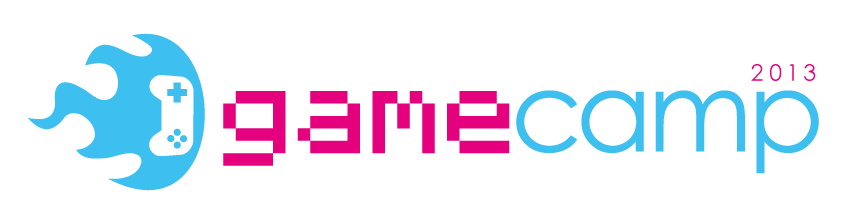 GAMECAMP 2013: I VIDEOGIOCHI COME NON LI AVETE MAI VISTIFuorigio.co organizza un evento dedicato agli appassionati di videogiochi all'interno dell'edizione 2013 della BlogFest, portando a Rimini i protagonisti del settore per raccontare come sta cambiando il mondo videoludico e far provare le novità del momento Dal 20 al 22 Settembre all’interno della BlogFest 2013 di Rimini la redazione di Fuorigio.co riporterà alla ribalta il GameCamp, l’evento italiano dedicato a tutti gli appassionati di gaming che vogliono approfondire le conoscenze sull’intrattenimento digitale e tutte le dinamiche che lo caratterizzano.La tre giorni si articolerà in diversi appuntamenti composti da differenti Panel, Talk e prove su strada dei videogiochi del momento. Nei primi si analizzerà come sta evolvendo il mercato videoludico, la crescente importanza delle donne all’interno di esso e come si sta rapportando con i mass media: 20 Settembre, Ore 15.00, presso Nettuno di Rimini: Le difficoltà di fare impresa in Italia nel mondo videoludico            Ospiti: Giovanni Bazzoni, Digital Tales – Gabriele Costamagna, SportSquare – Giuseppe Folonari, H-Farm, Matteo Palumbo, Interactive Project21 Settembre, Ore 11.00, presso Coconuts di Rimini: Il rapporto tra i media mainstream e i videogiochiOspiti: Stefano Gallarini, Radio24 – Paolo Cupola, Gazzetta dello Sport - Diego Malara, RepubblicaXL/Panini21 Settembre, Ore 16.00, presso Hotel Villa Adriatica di Rimini: Donne e videogiochiOspiti: Valentina Paggiarin, Hive Division – Valentina Alemanno, Ubisoft – Fjona Cakalli – Game’s Princess, Erika Gherardi – Game’s Princess                             I Talk saranno focalizzati su argomenti verticali e molto specifici per permettere al pubblico di approfondire le tematiche più interessanti che attraversano il mondo dei videogiochi, o semplicemente ne abbracciano la filosofia:20 Settembre, Ore 16.30, presso Coconuts di Rimini: Che cos’è l’Archivio VideoludicoSpeaker: Matteo Lollini, Archivio Videoludico della Cineteca di Bologna20 Settembre, Ore 17.00, presso Coconuts di Rimini: Determinazione vs SoldiSpeaker: Siro Toracchio, Francesco Abbonizio20 Settembre, Ore 17.30, presso Coconuts di Rimini: “Eh, fai videogiochi? No, ma intendevo il lavoro vero...”Speaker: Mauro Fanelli, Andrea Gellato21 Settembre, Ore 10.00, presso Coconuts di Rimini: Urban Games, Serious Games e AdvergamingSpeaker: Mauro Salvador, Università Cattolica di Milano21 Settembre, Ore 10.30, presso Coconuts di Rimini: La forza dei MangaSpeaker: Alfredo Postiglione, Mangatar21 Settembre, Ore 12.30, presso Coconuts di Rimini: Main(die)Stream – due facce, una sola monetaSpeaker: Marco Rapino, Chestnut Games21 Settembre, Ore 16.15, presso Coconuts di Rimini: Come raggiungere la visibilità? L’importanza della Top25Speaker: Paolo Ingrosso, AdKaora21 Settembre, Ore 16.45, presso Coconuts di Rimini: Una vita da ProducerSpeaker: Fabio Cristi21 Settembre, Ore 17.30, presso Coconuts di Rimini: Il Gioco si fa serioSpeaker: Luca Marchetti, Marco di Timoteo, Christian MeneghiniIl weekend dedicato al divertimento si estenderà anche alle tante sessioni di test e tornei organizzati appositamente per intrattenere il pubblico, sia del GameCamp che della BlogFest, nei momenti di pausa tra uno speech e l’altro. Tra i partner che affiancheranno Fuorigio.co, nella location del Coconuts, saranno presenti Microsoft, grazie alla line up targata Microsoft Studios per Xbox 360; Nintendo con titoli come Super Mario Bros. U, Pikmin 3, New Super Luigi U, The Wonderful 101 o ancora Mario Kart 7, Animal Crossing e Mario e Luigi Dream Team per Nintendo 3DS. Infine Activision Blizzard, che attraverso i propri totem consentirà di giocare con Call Of Duty: Black Ops II, Deadpool, Angry Birds Trilogy e il nuovo Diablo III per PlayStation 3; spazio anche ai più piccoli grazie ad una postazione dedicata a Skylanders Giants!La forte presenza di tanti player del settore consentirà la creazione di tornei, la cui struttura verrà comunicata nelle prossime settimane, permettendo ai partecipanti di vincere gadget e premi.L’evento si terrà nella splendida città di Rimini, cornice di tre giorni completamente dedicati all’intrattenimento e all’approfondimento delle conoscenze di un mondo dalle potenzialità ancora troppo poco esplorate e sfruttate nella nostra nazione.Lo staff di Fuorigio.co vi attende presso il Coconuts a partire dalla giornata di venerdì, la partecipazione è completamente gratuita ed è regolata dall’iscrizione sul sito ufficiale http://gamecamp.fuorigio.co/.  Fuorigio.co è un blog fatto di tante voci fuori dal coro. Parliamo di videogiochi in libertà, opinioni, spesso diverse, con la certezza di raccontare, ognuno con il suo stile e linguaggio, ciò che significa vivere con tutti i sensi un’opera d’arte. 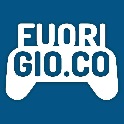 BlogFest è l’evento che riunisce, ogni anno, tutto ciò che in Italia gravita attorno alle community della rete, che abbiano origine dai blog, da Facebook, da Twitter, dalle chat e dai forum e da qualsiasi altra forma sociale di comunicazione. Tra gli appuntamenti: conferenze, dibattiti, installazioni, presentazioni, concerti, premiazioni, giochi. Un grande spazio di socializzazione all’aperto, ad ingresso gratuito, nel quale incontrarsi, conoscere i protagonisti della rete. 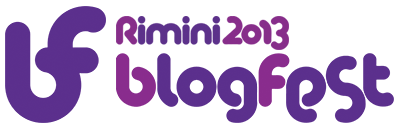 INFO: siamo a vostra totale disposizione via mail all’indirizzo redazione@fuorigio.co